Le jeu des coccinellesNombre de joueurs : De 2 à 4 joueursMatériel :1 dé (6 faces) – Des pions (bouchons, pâte à modeler,…).But du jeu : Arriver le premier au bout du chemin sur la grande fleur.Règles du jeu:On démarre de la case marron. On lance un dé. On avance du nombre de cases correspondant.Si la case est occupée, on ne la compte pas, on passe par-dessus.Pour gagner, il faut atteindre ou dépasser la fleur au centre du plateau.Cases spéciales: Quand on arrive sur une coccinelle, on avance en plus du nombre de points noirs. 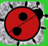  Quand on arrive sur une araignée, on recule du nombre de points jaunes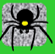 Variantes : jouer avec un dé à 10 faces, jouer avec deux dés. Methodeheuristique.com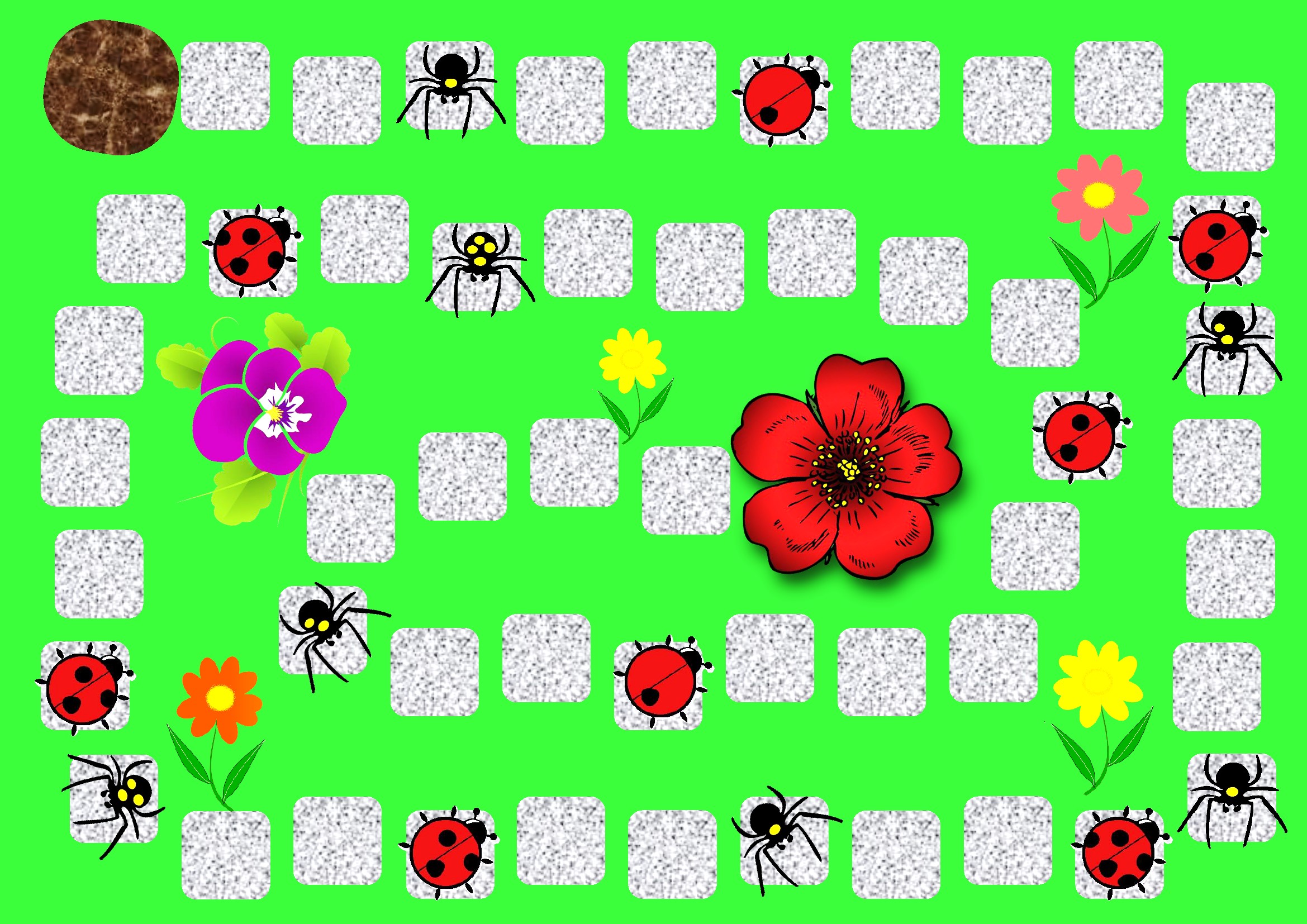 